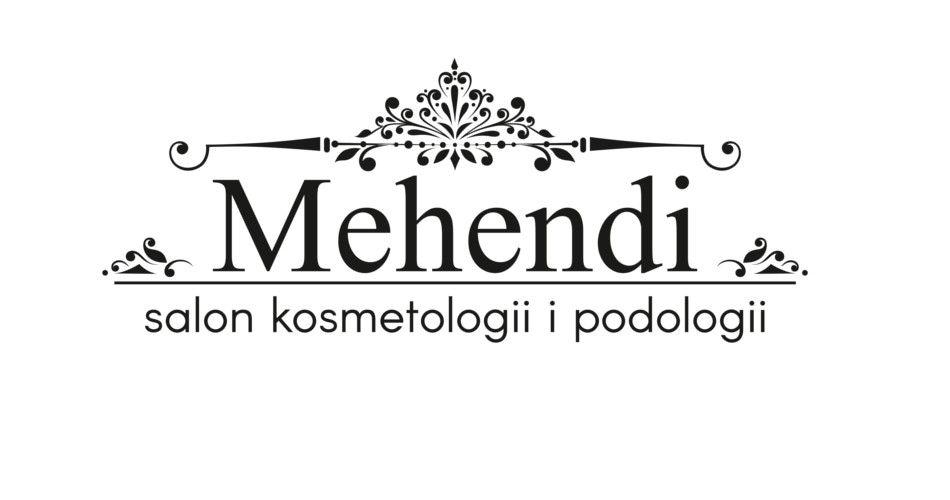 Do prężnie rozwijającego się Salonu Kosmetologii i Podologii poszukujemy osoby na stanowisko KOSMETYCZKA/KOSMETOLOG.

Jeśli jesteś osobą lojalną, odpowiedzialną, pełną pasji do kosmetyki, uśmiechniętą 
i lubisz kontakt z ludźmi to ta oferta jest dla Ciebie. 

Czego od Ciebie wymagamy?
- ukończonej szkoły o profilu kierunkowym,
- wysoka kultura osobista,
- zdolności manualnych i gotowości do świadczenia usług kosmetycznych,
- kreatywności i umiejętności podejmowania samodzielnych decyzji,
- prawdziwej chęci do pracy z ludźmi.

Opis stanowiska:
- podstawowa kosmetyka oraz wizaż, 
- profesjonalna kosmetyka twarzy i ciała,
- umiejętność wykonywania manicure i pedicure,
- umiejętność wykonywania masażu klasycznego – relaksacyjny,
- praca na nowoczesnych urządzeniach i aparaturach 
kosmetologicznych i medycznych High-Tech (Karboksyterapia - Carboregen, Elektrokoagulacja itp.).

Oferujemy:
- pracę w renomowanym gabinecie, 
-umowę na pełny etat,
- możliwość rozwoju zawodowego (cykliczne szkolenia, sympozja),
- satysfakcjonujące wynagrodzenie.

Osoby zainteresowane prosimy o przesłanie aplikacji CV wraz ze zdjęciem pod adres mailowy salon.mehendi@gmail.com Salon Kosmetologii i Podologii Mehendi 
ul. Ułanów 2
44-194 Knurów